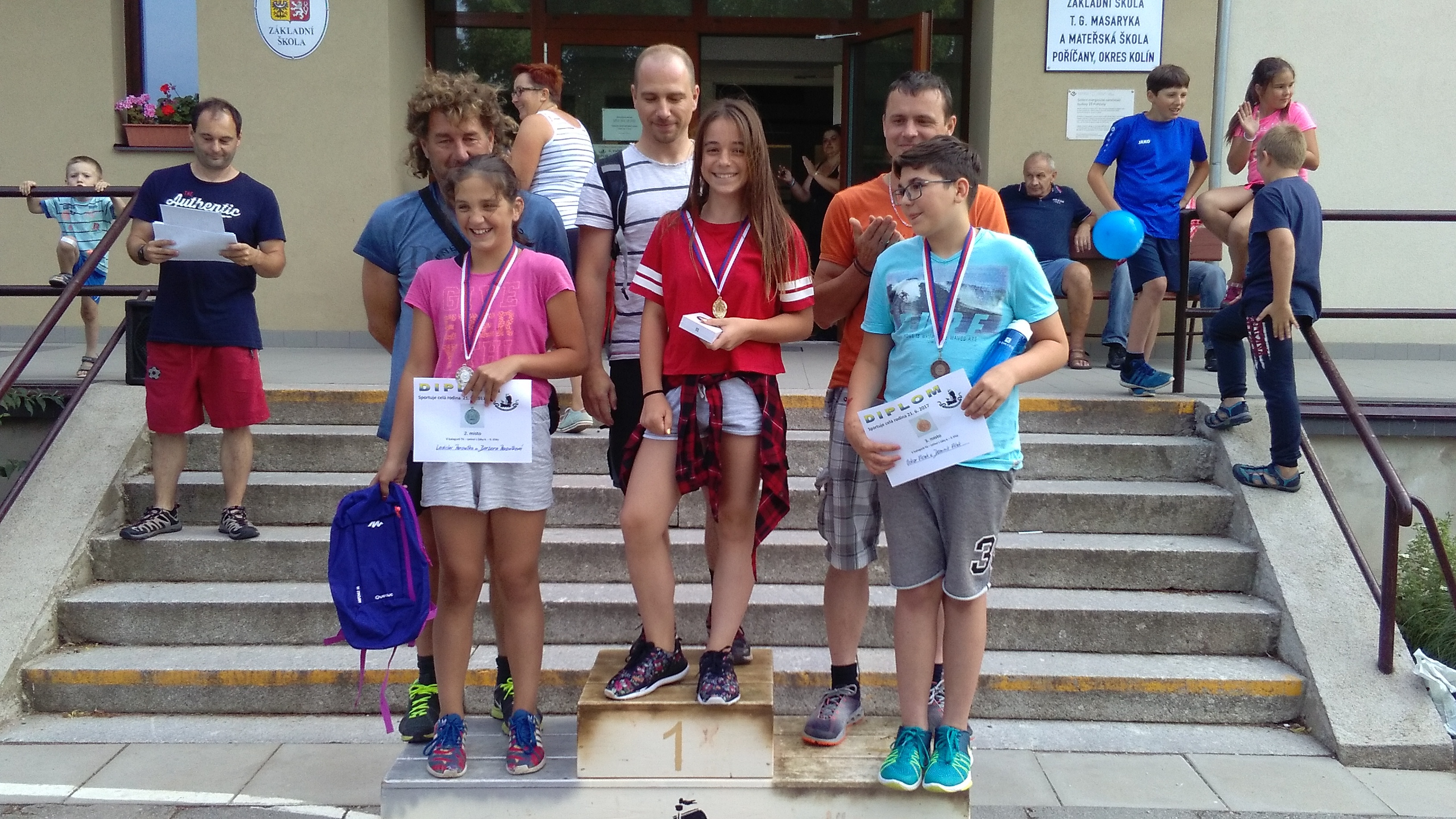 úterý 18. 6. 20197. ročník soutěžeSPORTUJE CELÁ RODINASešel se rok s rokem a znova nastal čas podívat se, jak jsme na tom po kondiční stránce. Nebo jenom příjemně strávit odpoledne se svými dětmi.Bylo by škoda nepřijít!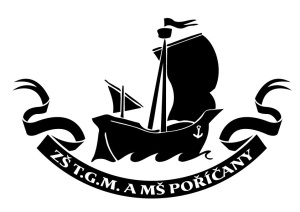 Kategorie:Maminka + předškolák, 1. a 2. třídaTatínek + předškolák, 1. a 2. třídaMaminka + žák 3. až 5. třídyTatínek + žák 3. až 5. třídyMaminka + žák druhého stupněTatínek + žák druhého stupněPravidla:Soutěží rodič (příbuzný starší 20 let) + jedno dítě.Pokud má rodič více dětí, doporučujeme rozdělit děti mezi oba rodiče, nebo rodič musí jít s každým dítětem zvlášť.Registrace: 15:30 – 17:15Plnění disciplín: 16:00 – 17:55Vyhlášení výsledků: 18:30Bohatý doplňkový programSoutěžící děti – rohlík v párku –zdarma